Supplemental material for: Working with what you’ve got: unattractive males show greater mate-guarding effort in a duetting songbirdPublished in Biology LettersJenélle Dowling1* and Michael S. Webster21Division of Biological Sciences, University of Montana, Missoula, MT 598122Cornell Lab of Ornithology, Cornell University, 159 Sapsucker Woods Road, Ithaca, NY 14850STATISTICAL METHODSWe used generalized linear mixed models (GLMM, glmer function in R package lme4) for models that did not conform to linear model assumptions. Models with a proportion as the response were modeled with binomial counts as outcomes and a weight argument specified. Rate data were modeled with a Poisson distribution and an offset argument when appropriate. We used linear mixed models (LMM, lmer function in R package lme4) for other mixed models and generalized linear models (GLM) for models that did not require a random effect (reproductive success analyses). Effect sizes and 95% confidence intervals were calculated using formulae in Nakagawa and Cuthill (2007). Principal component analyses for male response during playback experiments used the R function prcomp.For all models, we tested for effects of weather (heat index – defined as the relation of the amount of evaporation required as related to the maximum ability of the average person to perspire –, humidity, and average wind speed) and auxiliary presence (present/absent) by adding these as covariates in each model, where appropriate. The covariates were removed from models when non-significant. We conducted post-hoc tests using the lsmeans package in R. Least-squares means were computed for specified factors or factor combinations from each model, and we made comparisons among them using the Tukey method to adjust P-values when multiple comparisons were made. Least-squares means were back-transformed to show response in the original scale in figures and tables. PLAYBACK EXPERIMENT METHODSWe conducted a dual speaker playback experiment using stimulus songs for three different treatment categories: male solo, female solo and simultaneous duet. In the duet treatment, the male and female duet contributions were played from separate speakers, 10m apart, to simulate realistic pair duetting behavior. Sets of stimulus songs played to each focal group were unique (16 different male solos and 16 different female solos) and were from high quality recordings. Male and female duet components were combined so that they began at the exact same time for all duet treatments. For each treatment type, we played one song every 20 seconds and the total playback length was 5 minutes. This song rate was chosen because red-backed fairy wrens sing approximately one song every 20 seconds during aggressive interactions and during the dawn chorus. Simultaneous duets were used because the majority of red-backed fairy-wren duets are sung with complete or near complete overlap.Playback procedureEach focal group was played all three playback treatments (male solo, female solo and duet) once in each of three breeding stages (pre-breeding, female receptive, incubation). For this analysis, only experiments conducted during the female’s receptive stage were included. We conducted 135 total playbacks on 16 groups. We conducted 44 duet treatment, 45 male solo treatment and 45 female solo treatment playbacks. Stimuli played to each group were recorded from non-neighbouring birds from the same population that were at least 5 territories away. Playback of each treatment was separated by approximately 60 min (91 ± 31 min, ranging from 40 – 200 min separation). The duet presented to each pair was composed of the same male solo and female solo that was presented to them in the solo treatments. A unique set of playback stimulus songs was presented to each focal group, and the same set was presented to that group in a different order in each of three breeding stages (once each with male solo first, female solo first and duet played first, with the treatment for the first experiment for each group determined randomly).Experiments were conducted between 05:30 and 12:30, which is after the red-backed fairy-wren dawn chorus ends and is an active time of day for singing and other behaviors (J. Dowling, personal observation). At the start of each experiment, two speakers (Pignose Legendary 7-100, Pignose-Gorilla, Las Vegas, NV, U.S.A.) were set up 10 meters apart, within the focal territory and greater than 10m from a territory boundary. Songs were played from an iPod nano (Apple Inc., Cupertino, CA) connected to each speaker via a 30-meter cable. The first observer stood about 20 meters from the speakers, with both speakers in clear view, and operated the iPod, while the second observer kept track of focal birds. When all members of the focal group were located and within 25m of speakers, the playback began. For solo treatments, the male solo and female solo were played from the same speaker, and for duet treatments the speaker that played the male and female contribution to the duet was determined beforehand and balanced. Songs were broadcast at 90 dB at 1 meter. Each of two observers was equipped with a Marantz PMD661 solid-state digital recorder (Marantz America, Itasca, IL, USA) and Sennheiser ME67 highly directional long-gun microphone (Sennheiser Corp., Old Lyme, CT, USA) with a Rycote softie windshield and mount. Observers dictated the bird’s behaviors and details about vocalizations into the recorder during the experiment.  We observed birds for a 5-minute pre-playback period of silence, 5-minute playback period, and 5-minute post-playback period of silence. During these observation periods, both observers immediately began to dictate the following behaviors as they occurred: distance of each group member from each speaker throughout the entire period, closest approach of each group member to each speaker, number of flights over each speaker, all group member flights and flight following, distance between group members and latency to approach within 5 meters of each speaker. Distance was estimated using the distance between the two playback speakers (10 meters) as a standard.	When birds did not approach within 5 meters of speakers during the entire period, their latency to approach was coded as the total time in the period (the maximum possible latency given the period length).Supplemental Table 1. Results of mixed models, describing the effect of male age/plumage, breeding stage and auxiliary presence on four male mate guarding behaviors: the male’s duet rate with his mate, male mate following, male time close to mate and time male spent on his territory.Supplemental Table 2. Results of linear mixed model used to determine how male aggressive response varied with his plumage type (red/black vs. brown), the type of intrusion simulated (solo male, solo female or mated pair) and interactions.Supplemental Table 3. Correlations of 4 behavioral response variables with the first principle component in a principle component analysis. Supplemental Table 4. Results of generalized linear models, describing number of within-pair, extra-pair and total young sired by each male age/plumage type.Supplemental figure 3. Variation in male aggressive response across types of simulated intrusions (solo male, solo female or mated pair) and between male plumage types (brown vs. red/black, all red/black males subjects were 3 or more years old). All simulated intrusions were done during the female’s receptive stage. 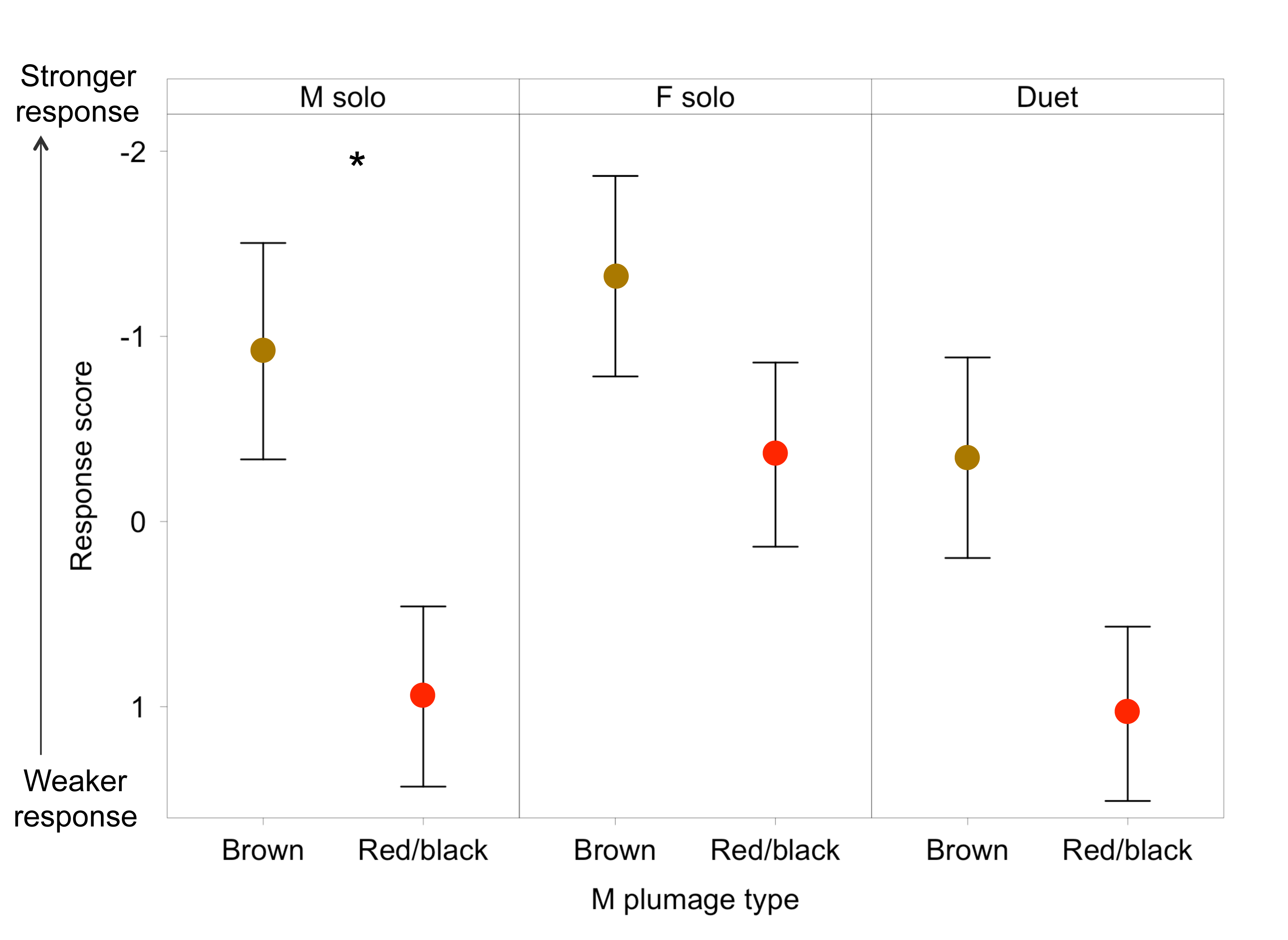 Supplemental figure 4. Effect of male age and plumage type on: the male’s duet rate with his mate (proportion of female songs the male answered to form a duet) (a), proportion of a male’s time present he spent <10 meters from his mate (b), and proportion of the observation the male spent on territory (c), with data split into old and young red-black and brown males. Points show mean ± one standard error. Points with different letters are significantly different at P<0.05.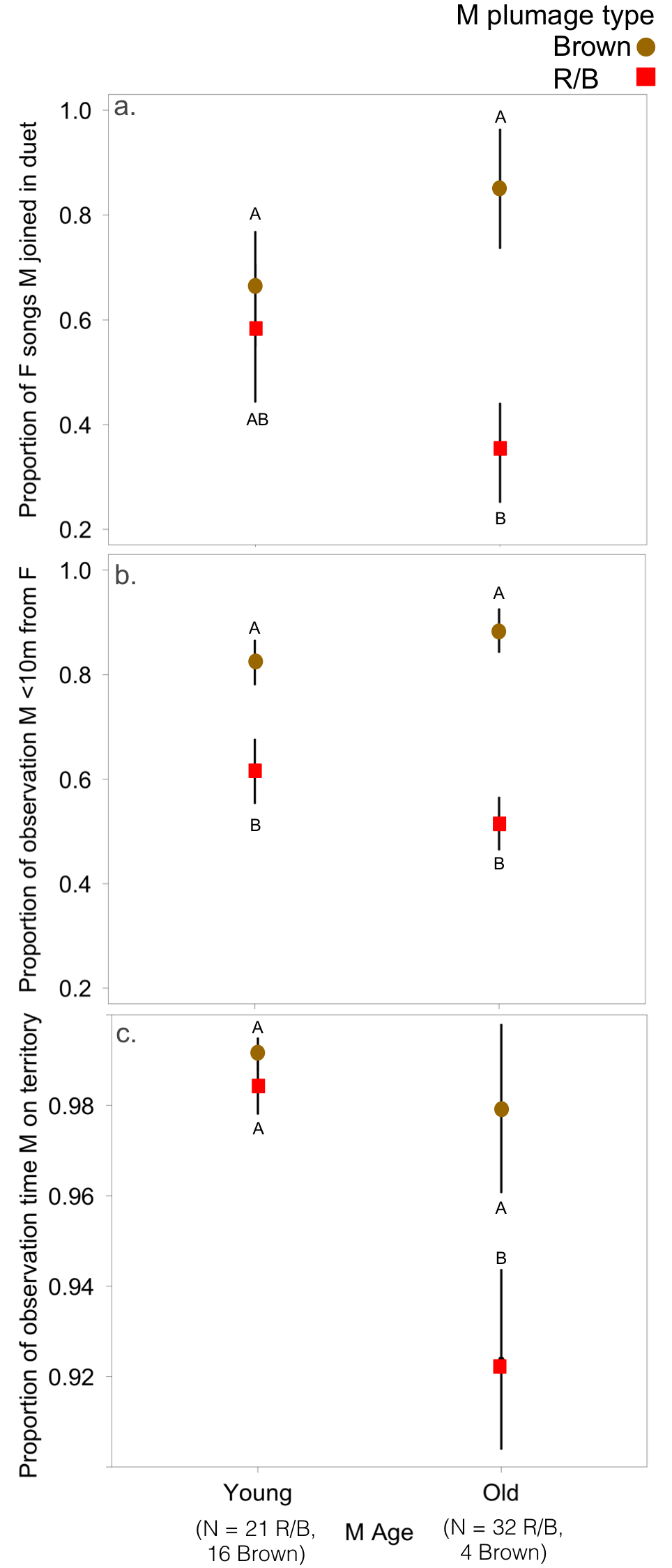 Response: Proportion of female songs the male joins in duetResponse: Proportion of female songs the male joins in duetResponse: Proportion of female songs the male joins in duetResponse: Proportion of female songs the male joins in duetFull GLMMChi sqDfp valuep valueBreeding Stage13.5920.0010.001Male age/plumage type5.1420.080.08Aux29.511<.0001<.0001Breeding Stage:Male age/plumage typeBreeding Stage:Male age/plumage typeBreeding Stage:Male age/plumage type17.1340.0020.002Post-hoc contrastsPre-breed StageEstimateEstimateSEz ratiop valuep valueBrown - YoungRB-0.12-0.120.64-0.180.980.98Brown - OldRB0.540.540.491.110.510.51YoungRB - OldRB0.660.660.670.970.590.59Female receptive StageBrown - YoungRB0.650.650.641.000.580.58Brown - OldRB2.332.330.554.230.00010.0001YoungRB - OldRB1.681.680.672.500.030.03Post-receptive StageBrown - YoungRB1.131.130.941.190.450.45Brown - OldRB0.840.840.840.990.580.58YoungRB - OldRB-0.29-0.290.67-0.440.900.90Response: Proportion of male time close to femaleResponse: Proportion of male time close to femaleResponse: Proportion of male time close to femaleResponse: Proportion of male time close to femaleFull GLMMChi sqDfp valuep valueBreeding Stage32.342<0.0001<0.0001Male age/plumage type19.302<0.0001<0.0001Aux0.7710.380.38Breeding Stage:Male age/plumage typeBreeding Stage:Male age/plumage typeBreeding Stage:Male age/plumage type3.4140.490.49Aux:Male age/plumage typeAux:Male age/plumage typeAux:Male age/plumage type12.620.0020.002Post-hoc contrastsPre-breed StageEstimateEstimateSEt ratiop valuep valueBrown - YoungRB0.480.480.192.460.040.04Brown - OldRB0.210.210.121.830.160.16YoungRB - OldRB-0.26-0.260.18-1.450.310.31Female receptive StageBrown - YoungRB0.290.290.151.910.140.14Brown - OldRB0.320.320.112.790.0150.015YoungRB - OldRB0.030.030.130.230.970.97Post-receptive StageBrown - YoungRB0.180.180.141.260.420.42Brown - OldRB0.240.240.141.770.180.18YoungRB - OldRB0.060.060.070.920.630.63Response: Proportion of male time on territoryResponse: Proportion of male time on territoryResponse: Proportion of male time on territoryResponse: Proportion of male time on territoryResponse: Proportion of male time on territoryResponse: Proportion of male time on territoryResponse: Proportion of male time on territoryFull LMM Chi sqDfDfp valueMale age/plumage type13.59220.001Breeding Stage24.4822<.0001AuxAuxAux0.11110.74Male age/plumage type:Breeding StageMale age/plumage type:Breeding StageMale age/plumage type:Breeding Stage14.73440.005Aux:Male age/plumage typeAux:Male age/plumage typeAux:Male age/plumage type52.5722<.0001Post-hoc contrastsPost-hoc contrastsPre-breed StagePre-breed StageEstimateSEz ratioz ratiop valueBrown - YoungRBBrown - YoungRB0.400.670.600.600.82Brown - OldRBBrown - OldRB2.300.504.624.62<.0001YoungRB - OldRBYoungRB - OldRB1.900.712.662.660.02Female receptive StageFemale receptive StageBrown - YoungRBBrown - YoungRB-0.410.65-0.62-0.620.81Brown - OldRBBrown - OldRB2.630.564.724.72<.0001YoungRB - OldRBYoungRB - OldRB3.040.644.714.71<.0001Post-receptive StagePost-receptive StageBrown - YoungRBBrown - YoungRB0.750.631.201.200.46Brown - OldRBBrown - OldRB1.960.682.872.870.01YoungRB - OldRBYoungRB - OldRB1.210.452.672.670.02Response: Male response to simulated intrusionResponse: Male response to simulated intrusionResponse: Male response to simulated intrusionResponse: Male response to simulated intrusionFull LMM Chi sqDfp valuePlumage type7.4710.01Playback treatment8.1120.02Plumage type*Playback treatment0.9320.63Post-hoc contrastsM solo treatmentEstimateSEt ratiop valueBrown - RB-1.860.76-2.450.02F solo treatmentBrown - RB-0.960.73-1.310.20DuetBrown - RB-1.380.72-1.930.06Male response score PC1Eigenvalue2.65Percent variation66.3Time spent within 5m of speakers0.50Latency to approach within 5m of speakers-0.58Closest approach to speakers-0.51Number of flights over the speakers0.40Full GLM: Within-pair young siredChi sqDf p valueMale age/plumage type4.6420.098Post-hoc contrasts: Within-pair young siredz ratioSEDfp valueEffect size95% confidence intervalBrown - YoungRB-1.290.3420.1980.51±0.67Brown - OldRB-2.180.3420.0290.81±0.67YoungRB - OldRB-0.890.3420.65-0.28±0.67Full GLM: Extra-pair young siredChi sqDf p valueMale age/plumage type11.1920.004Post-hoc contrasts: Extra-pair young siredz ratioSEDfp valueEffect size95% confidence intervalBrown - YoungRB2.111.0320.0340.83±2.02Brown - OldRB2.271.0220.0230.84±2.0YoungRB - OldRB0.420.3420.910.51±0.67Full GLM: Total young siredChi sqDf p valueMale age/plumage type0.2520.88Post-hoc contrasts: Total young siredz ratioSEDfp valueEffect size95% confidence intervalBrown - YoungRB-0.100.3020.990.04±0.58Brown - OldRB0.310.2920.95-0.11±0.56YoungRB - OldRB0.490.2420.88-0.15±0.47